Christ King Girls’ Secondary School 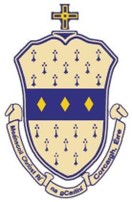  Pre-Exams Timetable 6th yrsDay and Date Lunch TimeLeaving CertMonday 29th Jan 11.40 – 12.40 English Paper I 8.50 – 11.40 DCG 12.40 – 3.40 History 12.40 - 3.30 Home Ec. 12.40 – 3.10 Tuesday 30th Jan  11.20 – 12.45Maths Paper I 8.50 – 11.20 Geography 12.45 – 3.35 Wednesday 31st JanEnglish Paper II 8.50 – 12.20 Thursday 1st Feb11.20 – 1.15 Maths Paper II 8.50 – 11.20 Irish Paper I 1.15 – 3.35 (H+F) Irish Paper I 1.15 – 3.05 (O)Friday 2nd Feb HL 11.55 – 12.40 OL 11.10 – 12.40  Irish Paper II 8.50 – 11.55 (H) Irish Paper II 8.50 – 11.10 (O) Biology 12.40 - 3.40 Tuesday 6th Feb 12.10 – 1.05 French / German  8.50 – 11.20 (Written)  French / German 11.30 12.10 (Aural) Applied Maths 1.05 - 3.35  LCVP 1.05 – 3.35 Wednesday 7th FebArt Practical 8.50 – 12.50 and 1.30 – 2.30 Thursday 8th Feb11.50 – 12.40Chemistry 8.50– 11.50 Physics 12.40 – 3.40 Music 12.40 – 2.10 (Aural)   Music   2.10 – 3.40 (Written) Friday 9th Feb Acc. Students 11.50– 12.40 Art Students 11.20– 12.40 Accounting 8.50 – 11.50 Art History 8.50 – 11.20 Business 12.40 – 3.40 (H) Business 12.40 – 3.10 (O)